Please complete the information below and submit together with a profile photo (preferably a “head & shoulder” shot) at dimension 600 W x 900 H pixels to District Leadership Committee Chair Emily Ho, DTM at d89dlc2024@gmail.com by 21 January, 2024. This information and photo will be used for 2024-2025 District 89 District Officer Election related purposes.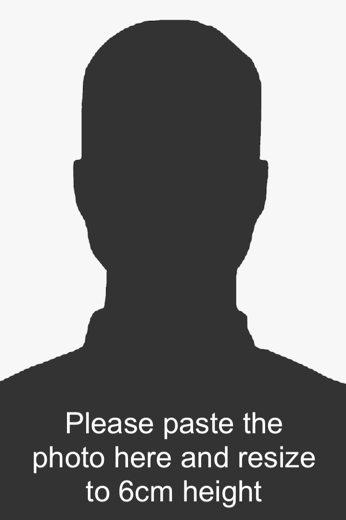 Nomination for District Office	:District Director / Program Quality Director / Club Growth Director / Division __ DirectorPersonal InformationName and Toastmasters Education Title	:Home Club(s) in alphabetical order	: Job Title and Employer	:Relevant Work Experience	: Education	: Hobbies and Interests	: Volunteer Experience	: Honors/Recognition Inside Toastmasters	: Honors/Recognition Outside Toastmasters	: Qualifications for the nominated office	: Contact InformationE-mail	: Mobile phone / Whatsapp	:WeChat	: